                      Generalforsamling 19. marts 2024Talepapir til Spar Nord Bank´s generalforsamling tirsdag den 19. marts 2024Tak til formanden for en fyldig beretning og til direktør Lasse Nyby for en god gennemgang af regnskabetMit navn er Ove Jensen, og det er mig der igen i år repræsenterer Dansk Aktionærforening, som varetager små og mellemstore aktionærers interesser og arbejder for en god aktiekultur i Danmark. Aktionærforeningen har ca.17.000 medlemmer, hvoraf rigtig mange, ligesom jeg selv, er aktionær i banken. Tillykke til direktion, bestyrelse og alle medarbejdere for, at have præsteret et rigtig flot resultat. 2023 blev et rigtigt godt år for Spar Nord Bank, rigtig mange ting er gået op i en højere enhed for banken, så der er særdeles mange ting banken fortjener stor ros for: Med et resultat efter skat på 2.421 mio. kr. leverer banken i år, et meget flot resultat, som giver en stigning i egenkapitalens realiserede forrentning, fra 12,5% i 2022 til 19,7% i 2023 efter skat   Også ros for en rigtig positiv udvikling i bankens omkostningsprocent, som er faldet fra ca. 56 % til 45 %, hvilket heldigvis ligger pænt under den strategiske målsætning om en omkostningsprocent lavere end 55 Basisresultatet pr 1. krones aktie efter skat er steget fra 11,20 kr. pr aktie i 2022 til 19,90 kr. pr aktie i 2023, også en rigtig flot udvikling, som vi ser på med stor tilfredshed. Opjusteringer, som der har været flere af i regnskabsåret, har sædvanligvis en positiv indvirkning på aktiekurserne. Men, som det kan ses af kursudviklingen for Spar Nord aktien, så har udviklingen her været næsten flad fra kurs 106,00 kr. ult. 2022 til kurs 107,00 kr. ult. 2023, medens indre værdi i samme periode er steget fra 93 kr. til kurs 109 kr. Det betyder at nøgletallet børskurs/indre værdi er faldet fra 1,1 til 1,0. Det er rigtig ærgerligt for alle aktionærer, for netop i 2023 har flere bankaktier fået en renæssance, hvor de handles til børskurser, der er fra omkring, til langt over de reelle indre værdier.  Vi kan konstatere, at antallet af aktionærer er faldet yderligere fra 86.000 ultimo 2022 til 82.000 ultimo 2023, en rigtig kedelig udvikling, der nu har været der igennem flere år.  Jeg har tidligere nævnt, at én af årsagerne kunne være usikkerheden omkring udsigt til udbetaling af udbyt-te, fordi der er meget psykologi i aktiemarkedet. Mange aktionærer reagerer på usikkerheder om udbyttebetaling. Det kan godt være at aktietilbagekøb skulle give den samme værdistigning, som udbyttebetaling, men sådan er det ikke i virkeligheden, bankaktier har historisk altid været udbytteaktier, og udbytter er i den sammenhæng kontante udbytter. Jeg ser derfor med stor tilfredshed, at banken har meldt ud at den pæne indtjening giver mulighed for en højere udlodning, i form af et kontant udbytte på 10 kr. pr aktie og et nyt aktietilbagekøbsprogram på 500 mio. kr., svarende til en udlodningsprocent på ca. 69 pct. af det opnåede resultat for 2023,Udmeldingen om disse udlodninger ser ud til, at have skabt liv i aktien, så det ser foreløbig meget bedre ud her i 2024, hvor der indtil nu har været nogle pæne stigninger i Spar Nord aktien, som p.t. ligger med en stigning på ca. 17%, så vi håber det er en udvikling der vil holde eller fortsætte i resten af 2024. Spar Nord endte i 2021 med en ejerandel på 37,1% af aktierne i Danske Andelskassers Bank. Siden er der kommet lidt flere aktier til i 2022, så Spar Nords ejerandel steg til 38,3 % og af seneste regnskab fremgår det, at den nu er på 39,7%. Med den fart, kan det jo vare mange år, inden Spar Nord bliver majoritetsaktionær?Er det stadig en fornuftig investering indtil nu, og hvad forventer I der vil ske fremover? Efter den megen og velfortjente ros, er der stadig områder, hvor Spar Nord fortsat hænger lidt fast i historien, og det derfor kniber med, at banken helt lever op til de professionelle, nutidige standarder, som anbefalingerne i seneste ”Redegørelse for God Selskabsledelse 2023” de er. Hvor alle anbefalinger fortsat ikke følges fuldt ud.                                                               Jeg kan dog af redegørelsen se, at bestyrelsen har haft en drøftelse af tingene, og kommet frem til, at der er et af områderne der bliver ændret til: at alle aktionærvalgte bestyrelsesmedlemmer er på valg hvert år fra og med generalforsamlingen i 2025, så man også her fuldt ud følger anbefalingerne.Det er da et stort skridt i den rigtige retning, så det kan vi kun være tilfreds med og håbe på, at Spar Nord vil have fokus på, at I fortsat ikke helt er i mål endnu. I 2023 har der været store rentestigninger, som dog kom gradvis i løbet af året, og medførte at Spar Nords rentemarginal er blevet ekstraordinær høj i 2023. Bankens forventninger til 2024 er, at der vil være lav vækst i dansk økonomi. Nu er der gået ca. 2½ måned af året, og der er foreløbig ingen tegn på recession, eller rentenedsættelser. Hvis der ikke kommer sådanne, eller de bliver mindre, så vil det først være i 2024 at de fulde rentestigninger de vil slå igennem på rentemarginalen.Kan det ikke nemt betyde, at det først vil være i 2024, at de fulde rentestigninger vil slå fuldt igennem på rentemarginalen, og at forventningen til bankens resultat i 2024 så er lidt pessimistisk. Med et stort tillykke med bankens 200 års jubilæum, og med håb om, at jubilæumsåret igen må blive et godt år for Spar Nord vil jeg ønske bestyrelse, direktion og medarbejdere, held og lykke med arbejdet med at skabe nogle gode resultater, til gavn for såvel kunder, som aktionærer. Tak for ordet og jeres opmærksomhed.  Kjeld Johannesen takkede for de stillede spørgsmål og nævnte indledningsvist om Ove Jensens bemærkninger om Anbefalinger for god Selskabsledelse, at det er noget, som man i bestyrelsen er meget opmærksom på, og at det er et punkt, som bestyrelsen behandler og gennemgår en gang om året med henblik på en vurdering af, hvorledes selskabet lever op til Anbefalingerne for god Selskabsledelse. I den forbindelse bemærkede Kjeld Johannesen, at der er gjort en række tiltag i år, således at selskabet herefter stort set lever op til alle Anbefalinger for god Selskabsledelse. Til spørgsmålet om Spar Nords investering i køb af aktier DAB og om forventningerne til ejerskabet DAB fremover svarede Kjeld Johannesen, at man i 2018, da man investerede DAB, havde to tilgange til denne investering, og at man i sin tid lavede en analyse heraf. Den ene tilgang var at være aktiv og deltage i konsolideringen i den finansielle sektor, hvis der var interesse for det. Den anden tilgang var, hvis der ikke kunne skaffes opbakning til en konsolidering, at det samtidig skulle være en fornuftig finansiel investering. Der skulle således være økonomi i begge scenarier, og dette følges der løbende op på. Senest er der blevet lavet en status på perioden fra 2018-2022, som viser, at det ser rigtig fornuftigt ud betragtet som en finansiel investering. I denne periode har ejerskabet DAB givet et afkast på mere end 14 %. Scenariet om, at Spar Nords ejerskab DAB skal være en god investering, er således opfyldt, og det er også forventningen, at det fortsat vil være en god investering i fremtiden. Man vil dog fortsat være åben over for en drøftelse af fremtiden, men som det er nu, betragtes det som en finansiel investering, som man er tilfreds med - specielt når det ses i lyset af selskabets store likviditetsoverskud, som skal placeres. Herefter fik Lasse Nyby ordet og takkede ligeledes for de stillede spørgsmål og svarede til spørgsmålet om rentestigninger og rentemarginal, og om hvorvidt forventningerne til selskabets resultat i 2024 er for pessimistiske, at man ikke bevidst budgetterer pessimistisk. Lasse Nyby henviste i den forbindelse til det tidligere nævnte under dagsordenens punkt 3 om forventningerne til renteudviklingen i 2024, at der forventes tre rentenedsættelser i løbet af året; henholdsvis én i juni og to i efteråret. Det er fortsat forventningen på baggrund af de tal, som senest er kommet ud omkring fald i inflationen i hele EUområdet, at Den Europæiske Centralbank på mødet i juni måned for første gang vil sætte renten ned. En anden ting, som naturligt påvirker selskabets nettorenteindtægter, er væksten i forretningen - og starten på 2024 har i den sammenhæng været afdæmpet. For så vidt angår udstedelse af realkreditlån, så ligger det generelt for hele sektoren på det laveste niveau siden 1996 (som var det første år, hvor man startede med at indsamle data på dette område). Det er et udtryk for, at aktiviteterne på boligmarkedet ikke for alvor har taget fart endnu, og når Spar Nord er en stor privatkundebank, så er det ét af de områder, som virkelig betyder noget for Spar Nord. Et sidste element er den indlånsbevægelse, som vi har set i starten af 2024, hvor der månedsvist har været dobbelt så stor flytning af indestående, som vi så i 2023, fra løbende konti til opsparingskonti. Så alt i alt, og med den viden vi har efter de første måneder inde i året, mener vi ikke, at vi har været for pessimistiske i vores forventninger til resultatet for 2024. Det eneste område, hvor det måske indtil videre kan se ud til, at vi har været en lille smule forsigtige, er på nedskrivningssiden. Til Ove Jensens bemærkninger om Spar Nords aktiekurs holdt op mod, at der kunne være usikkerhed omkring udlodning af udbytte, svarede Lasse Nyby, at der for aktionærerne ikke bør være bekymring om udbytte, eftersom selskabets bestyrelse har besluttet en relativ fast udlodningspolitik; nemlig at 40-60 % af det, Spar Nord tjener, skal tilbage til aktionærerne, og minimum 30 % i kontant udbytte. Aktionærerne har dermed fået et signal om, at der kommer et kontant udbytte. Når så aktiekursen har været mere eller mindre konstant henover året, så hænger det formentlig sammen med de forventninger, som man så i den sidste del af 2023 om, at der skulle komme mange flere rentesænkninger i 2024 end det, som var Spar Nords forventninger. Når man i slutningen af 2023 og starten af 2024 regnede med seks rentesænkninger i løbet af 2024, så er det klart, at det ville påvirke Spar Nords nettorenteindtægter endnu mere end de tre rentesænkninger, som vi har lagt ind i budgettet. Det var formentlig det, som markedet reagerede på sidst på året i 2023, men nu kan vi så se, at de yderligere rentesænkninger, som markedet forventede, stille og roligt bliver pillet af. Det er naturligvis godt for banker, og det er også derfor, at vi har set, at bankaktier generelt er steget i starten af 2024.	Generalforsamlingen var både fysisk og webcastet. Og videoen herfra kan findes på Spar Nord´s hjemmeside. Generalforsamling ← Spar NordDer var som sædvanligt et pænt fremmøde: 5-600, med hele eller dele af bankrådene som delegerede og få private investorer, som der ikke kommer så mange af, fordi de kun har stemmeret, hvis de har 20.000 stemmer.  Generalforsamlingen forløb planmæssigt, formanden Kjeld Johannesen aflagde en fyldig beretning. Direktør Lasse Nyby havde ligeledes en overordnet gennemgang af regnskabet, og om forventningerne til det nye år.  Der var på forhånd afgivet så mange stemmer, i form af fuldmagter og brevstemmer, at der på forhånd var flertal for alle forslag, så det ikke var nødvendigt at foretage én eneste afstemning. Udover beretning og regnskab var der indlægget fra undertegnede på vegne af DAF og ellers ingen kommentarer overhovedet. Men som det fremgår af foranstående, så var der nogle lange svar på både spørgsmålene, men også til nogle af de kommentarer jeg havde i mit indlæg. Selvom størstedelen af de fremmødte var medlem af lokalråd og repræsentantskabet, så var der alligevel klapsalver til mit indlæg. Men som det også fremgår af foranstående, så sætter de meget pris på, at jeg/vi kommer på deres generalforsamling. Jeg havde på forhånd sendt mit talepapir til: Nordjyske og Finans, men der var ingen presse til stede, og heller ingen efterfølgende omtale af generalforsamlingen. 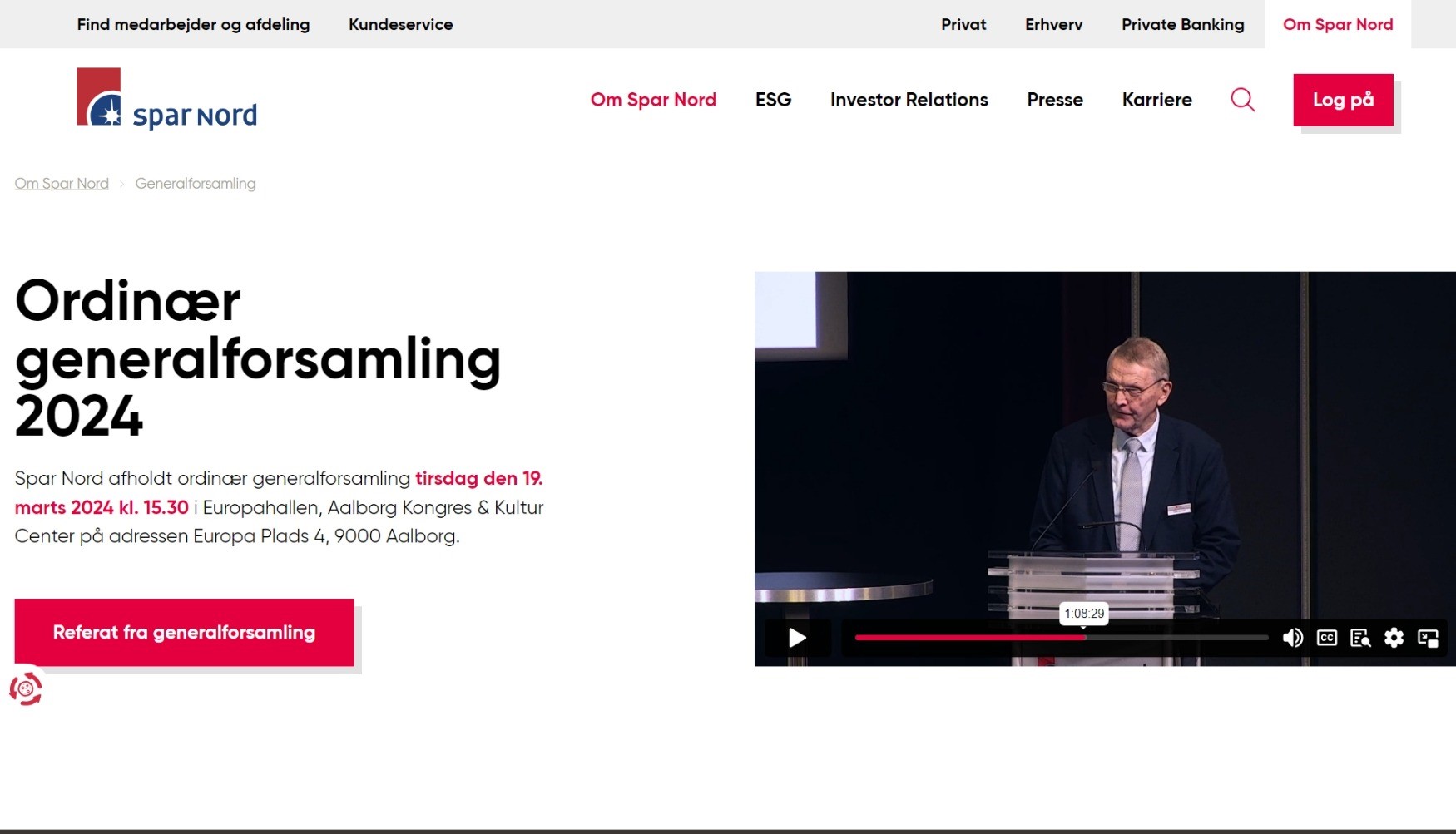 